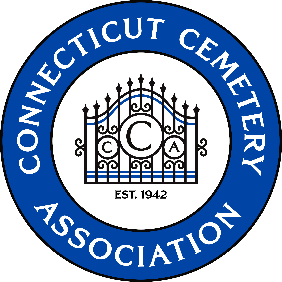 Connecticut Cemetery AssociationSuppliers Expo | Thursday, March 14, 2024 | Casa Mia at the Hawthorne Supplier Registration & Sponsorship Form  Your business must be a current CT Cemetery Association Supplier Member to secure a table at the Expo.  ________________________________________________________________________________Name of Supplier/Company________________________________________________________________________________Street Address				City or Town				             Zip Code________________________________________________________________________________Phone Number						Email addressName(s) of Supplier Member(s) Attending:___________________________________	__________________________________________Expo Cost:  $55.00 per person (includes table/linen, coffee, pastries, hot buffet lunch)Sponsorships□ Platinum Sponsor 	$300  □ Gold Sponsor 	$200  □ Silver Sponsor 	$100 □ Provide Raffle Prize (please bring with you on the day of Expo)□ ____# of Attendees @ $55/per person  $_____________ Total 	Enclosed 	$________________Checks should be payable to: Connecticut Cemetery Association, Inc. Completed application and check should be mailed to:  Evergreen Cemetery, Attn:  Anthony Puglisi, Treasurer - CCA, 769 Ella T. Grasso Boulevard, New Haven, CT  06519 Payment is due on or before FEBRUARY 28, 2024.Remember to email your logo and/or ad if you are purchasing a sponsorship to lvaeth@jewishhartford.org before February 28. 